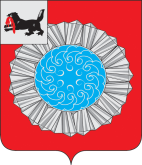                                                                     Российская ФедерацияИркутская областьСлюдянский районДУМА МУНИЦИПАЛЬНОГО ОБРАЗОВАНИЯСЛЮДЯНСКИЙ РАЙОНРЕШЕНИЕг. СлюдянкаРешение принято районной Думой  26  января 2017 года.   Об организации работы по профилактикесоциального сиротства на территориимуниципального образования Слюдянскийрайона в 2016 году.Заслушав информацию заместителя начальника управления – начальника отдела опеки и попечительства граждан по Слюдянскому району Игониной А.В. «Об организации работы по профилактике социального сиротства на территории муниципального образования Слюдянский район», руководствуясь ст. ст.31, 48 Устава муниципального образования Слюдянский район (новая редакция), зарегистрированного постановлением Губернатора Иркутской области от 30 июня 2005 года № 303-п,РАЙОННАЯ ДУМА РЕШИЛА:Информацию заместителя начальника управления – начальника отдела опеки и попечительства граждан по Слюдянскому району Игониной А.В. «Об организации работы по профилактике социального сиротства на территории муниципального образования Слюдянский район» принять к сведению.     2. Поручить комиссии районной Думы по социальной политике  проработать вопрос по реализации в сельских поселениях Слюдянского района проекта «Территория без сирот».     3. Разместить настоящее решение на официальном сайте администрации муниципального образования Слюдянский район в разделе «Дума».Председатель Думы муниципального образования Слюдянский район                                                                                                                        А.Г. Чубаров от  26 января 2017г. №  6   –  VI рдИнформация об организации работы по профилактике социального сиротства на территории муниципального образования Слюдянский район.       Для полного и гармоничного развития личности, ребёнку необходимо расти в семейном окружении, в атмосфере счастья, любви и понимания. Забота о детях должна исходить в равной степени и от родителей, и от государства, которое путём должной поддержки извне, социальной политики, проводимой в отношении семьи и детства, должно способствовать становлению полноценных граждан и развитию общества. Национальная стратегия действий в интересах детей на 2012-2017 годы определила основные задачи реализации государственной политики в сфере защиты прав детства, в том числе обеспечение приоритета сохранения для ребёнка семьи, а так же приоритета семейного устройства детей - сирот.      На территории муниципального образования Слюдянский район, по данным отдела статистики населения, уровня жизни и обследований домашних хозяйств на 01.01.2016 года проживает  10305 несовершеннолетних детей, из них  333 детей-сирот и детей, оставшихся без попечения родителей, проживающих в семьях опекунов и государственных учреждениях для детей-сирот. На территории района находится 2 областных государственных учреждения для детей-сирот и детей, оставшихся без попечения родителей, ОГКУЗ «Слюдянский областной дом ребёнка» на 70 мест и ОГКУСО «Центр помощи детям, оставшимся без попечения родителей» на 16 мест.       В настоящее время полномочиями органов опеки и попечительства наделены субъекты Российской федерации. На территории Слюдянского района данные функции исполняет отдел опеки и попечительства граждан межрайонного управления министерства социального развития, опеки и попечительства Иркутской области №1. Согласно штатного расписания с 25.08.2015 года в отделе 9 единиц, из них 7 единиц областных государственных служащих и 2 единицы технических работников. До 25.08.2015 года в отделе работало 4 специалиста государственных служащих. Всего в течении 2016 года помимо выявления и устройства на воспитание в семьи граждан детей, оставшихся без попечения родителей специалистами отдела в рамках государственных полномочий, согласно журнала регистрации посетителей, принято 2216 граждан, в том числе принято от граждан 1376 заявлений по вопросам защиты личных и имущественных прав несовершеннолетних и совершеннолетних граждан, признанных в судебном порядке недееспособными (снятие денежных средств со счетов несовершеннолетних, продажа жилых помещений, семейные споры, смена имени, фамилии несовершеннолетним, выдача разрешения на заключение трудовых договоров несовершеннолетних и т.д.). Подготовлено и выдано гражданам 1057 распоряжений. Так же специалистами отдела подготовлено в суд (с принятием участий в судебных заседаний) заключений и исковых заявлений в отношении 66 несовершеннолетних. По сообщениям граждан и учреждений о нарушениях прав детей обследовано 110 несовершеннолетних и их семей, 47 детей по результатам обследований изъяты из семей. Во исполнение Федерального закона № 48-ФЗ от 24.04.2009 г. «Об опеке и попечительстве» проведено 650 плановых проверок условий жизни несовершеннолетних, проживающих в семьях опекунов и государственных учреждениях, с составлением актов проверок, а так же проведено 106 плановых проверок сохранности жилых помещений, закреплённых за детьми – сиротами.       В соответствии с задачами поставленными государством перед органами власти основным направлением в организации индивидуальной профилактической работы учреждений системы профилактики безнадзорности и правонарушений несовершеннолетних должно являться:Организация и проведение реабилитационных мероприятий направленных на сохранения родственных связей между родителями и детьми, Максимальное сохранение для ребёнка биологической семьи, оказание помощи в восстановлении семьи. За 2016 год значительно снизилось количество родителей лишённых в родительских правах, но одновременно с этим возросло количество родителей ограниченных в родительских правах.     Анализ работы показывает, что с 2012 года  не значительно меняется ситуация с лишениями граждан родительских прав в отношении несовершеннолетних детейТаблица № 1Сведения о лишенных, восстановленных в родительских правах      В 2016 году число родителей лишённых родительских прав снизилось на 31.8%, в то же время число родителей ограниченных в родительских правах возросло на 300%. Так же в 2016 году незначительно снизилось количество выявленных и поставленных на учёт детей-сирот и детей, оставшихся без попечения родителей с 50 человек в 2015 году до 47 в 2016 году, то есть показатель социального сиротства остаётся достаточно высоким, так как из  47 детей только 10 человек являются круглыми сиротами (умерли оба либо единственный родитель), остальные 37 человек дети, оставшиеся без попечения родителей в силу сложившихся жизненных обстоятельств. Одной из главных причин социального сиротства в районе является ненадлежащее выполнение родителями обязанностей по воспитанию детей.    Учитывая, что в числе первоочередных государственных приоритетов были определены задачи по повышению эффективности профилактики семейного неблагополучия, решения задач по комплексному сопровождению семьи, нуждающейся в государственной поддержке, областью пересмотрены подходы к организации деятельности всех органов и учреждений, работающих с семьей. Основным ориентиром в работе определена семья, а именно ставку необходимо делать на работу с семьёй в период нахождения ребёнка с родителями, так как после изъятия ребёнка из семьи хотя бы на время, шанс восстановления детско-родительских отношений сокращается в разы. Родители привыкают жить без заботы о ребёнке, его повседневных нужд, воспринимают проживание ребёнка в учреждении как должное. С целью организации регулярного сопровождения семей находящихся в социально опасном положении в районе, как и в целом по области сокращены два учреждения для детей-сирот (Социальный приют  «Солнышко» - 2011 год и Слюдянский областной детский дом – 2015 год). Высвободившиеся единицы специалистов объединили в отделения помощи семье и детям, которые обязаны не только регулярно посещать семьи с целью контроля, но и оказывать психологическую, правовую, социальную помощь населению. Так  специалистами отделения ежегодно оказывается семьям, находящимся в трудной жизненной ситуации либо социально опасном положении помощь не только в оформлении утерянных документов, пособий, взысканию алиментов, но и в кодировании от алкогольной зависимости за счёт средств областного бюджета, предоставление вещевой помощи нуждающимся семьям и продуктовых наборов.Таблица № 2          Так же в учреждениях предусмотрена форма временного устройства ребёнка   по заявлению родителей в связи с трудной жизненной ситуацией, на определённый срок. В период нахождения ребёнка в учреждении родители имеют возможность решить свои бытовые проблемы, но в то же время обязаны регулярно посещать своё чадо, дабы не утратить родственную связь.Таблица № 3Реабилитация семей (детей)     Анализ данных приведённых в таблице № 3 свидетельствует о том, что только 50% детей возвращаются в семьи, остальные дети переходят в категорию оставшихся без попечения родителей, а значит следует задуматься о целесообразности предоставления данной услуги семьям, состоящим на профилактическом учёте в качестве неблагополучной.     Несмотря на снижение количества родителей лишённых родительских прав, в 2016 году по прежнему осталось большим количество детей, оставленных родителями в учреждении по окончании срока заявления, о временном помещении, всего таких детей в 2016 году 11 человек.      Для достижения положительных результатов в сфере семейного неблагополучия необходима реальная помощь в организации и проведении индивидуальной профилактической работы с семьями органов местного самоуправления в разрезе поселений. По данным ОГКУСО «Центр помощи детям оставшимся без попечения родителей Слюдянского района» на учёте в региональном банке данных семей находящихся в социально опасном положении состоит 185 семей жителей Слюдянского района в которых проживает и воспитывается 430 несовершеннолетних детей, в разрезе поселений ситуация выглядит следующим образом:Слюдянское МО – 69 семей, в 2015 году - 42семьи  (рост 51%)Байкальске МО – 66 семей, в 2015 году - 17 семей   (рост 400%)Култукское МО – 32 семьи, в 2015 году - 23 семей   (рост 40%)Утуликское МО – 6 семей, в 2015 году - 4 семьи   (рост  50%)Быстринское МО – 4 семьи, в 2015 году - 5 семей    Новоснежнинское МО – 6 семей, в 2015 году - 2 семьи   (рост 200%)Портбайкальское МО –  2 семьи, в 2015 году - 1 семья    (рост 100%)Маритуйское МО –  0 семей, в 2015 году - 2 семьиТо есть если поселения в рамках полномочий ст. 14, 16  Федерального закона от 06.10.2003 N 131-ФЗ (ред. от 28.11.2015) "Об общих принципах организации местного самоуправления в Российской Федерации" будут организовывать работу с населением, направленную на сохранение для детей семьи, то в целом можно будет добиться тех результатов, которые отражены в Национальной стратегии действий в интересах детей на 2012-2017 годы.      Так на примере Утуликского сельского поселения можно отследить положительную динамику работы в целом с семьями, состоящими на учёте. За последние 3 года в данном поселении не изъято из семей ни одного ребёнка, не лишено родительских прав ни одного родителя благодаря активной работе общественной комиссии по делам несовершеннолетних при администрации поселения. Работа данной комиссии не ограничивается констатацией фактов, о наличии семей, имеющих проблемы с алкоголем, и т. д. Основной принцип работы данного поселения, знать проблему каждой семьи, своевременно вмешаться, оказать реальную помощь, в виде продуктов питания, топлива, либо предоставлением транспорта для доставки до места лечения, а в некоторых случаях и общественного порицания. В настоящее время в области такие поселения называют «Территориями без сирот». В 2017 году межрайонным управлением министерства социального развития, опеки и попечительства Иркутской области № 1 планируется заключить соглашение с мэром муниципального образования Слюдянский район о  реализации  на территории Слюдянского района проекта «Территория без сирот» с определением конкретных поселений, участников проекта, с разработкой плана мероприятий и сроков исполнения.    Так как несвоевременное выявление семейного неблагополучия, слабая организация индивидуальной профилактической работы с семьёй, отсутствие заинтересованности органов местного самоуправления в решении проблем семьи на местах, а так же равнодушие населения  к чужой проблеме порождают следующий пласт работы, такой как устройство детей-сирот и детей, оставшихся без попечения родителей на воспитание в семьи родственников и иных граждан, так как в соответствии со ст. 54 Семейного Кодекса РФ право каждого ребёнка жить и воспитываться в семье. Из 47 несовершеннолетних оставшихся без попечения родителей в 2016 году 34 человека устроены на воспитание в семьи, 13 детей попрежнему проживают в учреждениях.      С целью привлечения внимания граждан к данной проблеме специалистами отдела в 2016 году на предприятиях района – ОАО Карьер Перевал, ЗАО Дорожник, ОБУЗ Слюдянская РБ, МБДОУ Детский сад № 1 г.Слюдянка, оформлены стенды с фотографиями детей – сирот, в течении года трижды оформлялись переносные выставки фотографий детей-сирот: на центральной площади города Слюдянка, в ОАО Дом Культуры Железнодорожник. Кроме того регулярно распространяются информационные буклеты среди населения о формах устройства детей на воспитание в семьи, с фотографиями детей-сирот. Ежеквартально на предприятиях района проводятся встречи-концерты с участием детей-сирот. Регулярно в районных газетах публикуются статьи о формах семейного устройства, мерах социальной поддержки приёмных семей и фотографии детей, заключено соглашение с редакцией газеты «Байкал новости» о публикациях статей содержащих информацию о приёмных родителях имеющих положительный опыт воспитания приёмных детей. На мероприятиях района регулярно награждаются приёмные родители достойно воспитывающие подопечных. За счёт средств районного бюджета и спонсорской помощи изготовлено 20 баннеров «Детство одно – берегите его» для всех населённых пунктов. Кроме того изготовлены календари, лефлеты, буклеты, рекламные листовки с информацией о формах семейного устройства, льготах для опекунов и приёмных детей, а так же с реквизитами отдела опеки для информирования несовершеннолетнего населения, с целью самостоятельного обращения детей для защиты их прав.    Все вышеперечисленные мероприятия позволяют существенно сократить количество детей-сирот проживающих в государственных учреждениях, а следовательно увеличить количество детей, переданных на семейные формы воспитания.     Так за период с 2012 по 2016 год количество детей-сирот проживающих в государственных учреждениях района сократилось с 164 человек до 23несовершеннолетнихТаблица № 4Устроено в семьи из гос. учреждений     Несмотря на то, что многие дети при живых родителях проживают в приёмных семьях,  специалистами отдела опеки планомерно проводится работа по возврату детей в биологические семьи, на сколько, это максимально возможно. Для восстановления детско-родительских отношений руководителями организаций для детей-сирот регулярно проводятся мероприятия (праздники) на которые приглашаются родители лишённые родительских прав, либо поместившие детей в связи с трудной жизненной ситуацией, так же на данные мероприятия приглашаются и близкие родственники детей. Данные мероприятия позволяют родителям и родственникам увидеть своих детей со стороны, порадоваться их успехам, а так же пробудить в горе папах и мамах чувства любви и заботы о детях. Благодаря таким мероприятиям в 2016 году 3 детей возвращены на воспитание родителям, из них 1 ребёнок из гос. учреждения и 2 ребёнка из под опеки.Таблица № 5Устроено детей на воспитание в семьи всего(из вновь выявленных и учреждений)Учитывая выше изложенное считаем:Необходимо привлечь к индивидуальной профилактической работе с семьями, городские и сельские поселения, путем заключения соглашения о сотрудничестве и организации работы по профилактике социального сиротства между администрацией муниципального образования Слюдянский район и межрайонным управлением министерства социального развития, опеки и попечительства Иркутской области № 1 по реализации на территории некоторых поселений проекта «Территория без сирот» с разработкой поселениями конкретных планов работы и результатов в ежегодных отчётах населению, так как в перечень показателей для оценки эффективности деятельности органов исполнительной власти субъектов Российской Федерации внесён такой показатель как «Доля детей, оставшихся без попечения родителей, - всего, в том числе, переданных на воспитание в семьи граждан», соответственно и органы местного самоуправления должны быть привязаны к данным показателям в оценке эффективности деятельности на территории.Попытаться внедрить на уровне поселений систему наставничества предприятиями, отделами администрации, общественными организациями конкретных семей. Организовать на уровне поселений работу общественных организаций, политических партий,  направленную на профилактику семейного неблагополучия.Заместитель начальника управления – начальник отдела опеки и попечительства гражданпо Слюдянскому району                                                                    А.В.ИгонинаГод Лишено родителейВ отношении детейОграничено родителейВ отношении детейНа момент лишения дети проживали в учрежденииВосстановлено2012202111123201322283423020143743442042015224022200201615226892Год201120122013201420152016Оказано консультаций психолога, социальных педагогов по различным вопросам10313898111962012Правовая помощь3839345039116Вещевая, продуктовая помощь080120184115419Кодирование  родителей6 чел. Из них: 2 чел г.Байкальск, 1 чел. Утулик, 3 чел п.Култук5 чел. Из них: 1 чел г.Байкальск, 1 чел. Утулик, 3 чел. Слюдянка 6 чел. Из них: 2 чел г.Байкальск, 2 чел. Култук,2 чел. Слюдянка6 чел. Из них: 1 чел Тибельти 1чел. Култук,4 чел. СлюдянкаКодирование не осуществля-лосьКодирование не осуществля-лосьОздоровлено детей всего/из малообеспеченных, неблагополучных семей791чел/561чел811чел /434чел902 чел/ 454чел727 чел / 423чел915 чел / 500чел893чел/532челГод 20122013201420152016Дом ребёнкаНаходились на реабилитации/возвращены в семью3/014/725/1624/1141/24Центр помощи детям Находились на реабилитации/возвращены в семью74/2063/1256/1351/1555/21Всего 77/2077/1981/2975/2696/45ГодВ гос. учреждении на начало годаУстроено детей на воспитание в семьи в течении года2012164182013147262014130232015875420163823Год Устроено на воспитаниеУстроено на воспитаниеВозвращены родителямВсегоустроено Всего выявленоГод Опека, приёмная семьяУсыновлено всего/ иностранными гражданамиВозвращены родителямВсегоустроено Всего выявлено20125818/13783552013684/2678512014569/587334201576058150 2016564/136047